Hej och god fortsättning. Sitter nu vid mitt köksbord och filosoferar, så jag passar på att fatta kulspetspennan och skriva några rader. Vi har just lagt ännu ett motorsport-år bakom oss och kan konstatera att 2021 är något av de konstigaste år vi varit med om. Jag tänker naturligtvis på Coviden och att man inte har kunnat göra o köra det man skulle ha velat. Äntligen ser det ut som det ska lugna ned sig. Vad det gäller det som hänt i klubben under året, så kan vi väl ändå summera med FMK-flaggan i topp? Ser man tillbaka i vår planerings-kalender (som Miken sköter utmärkt) har den varit fylld av allehanda aktiviteter under hela året, träning, EPA-körning, TUSS-besiktning, stormöten, flera utbildningstillfällen, Nattkröken samt 75 års-fest. Allt detta, tack vare att ni medlemmar visar ett större intresse och vill delta i fler aktiviteter i klubben. Vi ökar ständigt i antalet medlemmar – Jag känner att vi är på gång! Nu är vi i ett nytt år, fortfarande med spår av restriktioner men mer taggade än på 50 år!! (50 år sedan FMK arrangera Rally-SM.) Jag tänker naturligtvis på Nattkröken 2022, stora SM i rally den 12-13 augusti! Men vi börjar med KM. Den som kollar vår hemsida vet nog en del redan. Med en nysatsning hoppas och tror jag att tävlingsintresset hos er medlemmar skall öka. Har tittat igenom medlemsregistret och upptäckt att vi har ca 100-talet med tävlingslicens i klubben. Det vore kul att få fart på några flera av er och då kan vi kanske så småningom, återigen blir omtalade som en ”storklubb” (drömma kan man ju)?Upplägget på KM:et är tänkt att ge inspiration. Vem som helst av er med bil, kartläsare och licens kanske kan kalla sig klubbmästare när året är slut? Jag hoppas på en rookie! Kan det bli lyckosamt kanske vi i förlängningen kan koppla på med prispengar i förhållande till inkörda poäng? (Som det var en gång i tiden.) Naturligtvis behöver vi då ha en god ekonomi. Utgångsläget är hyfsat vill jag nog säga, men inte tillräckligt stabilt. Dock har vi en bra chans att bättra på läget i år, jag tänker på SM-rallyt. Ledningsgruppen för rallyt är bildad, planeringsmöten har genomförts, banan finns i huvudet på banchefen, Fagersta Kommun är intresserade, sponsorjakten har börjat, ansökan till länsstyrelsen finns i koncept, funktionärsutbildning är igång, sträckchefer är taggade och en del boende längs med sträckor har informerats om planerna. Det börjar med andra ord att dra ihop sig!De flesta vet att rallyt kommer att kräva en kraftsamling av vår lilla klubb, om vi skall lyckas att med heder genomföra arrangemanget. Där hoppas vi verkligen på att ni vill vara med och bidra till en rolig och lyckad tävling. Många olika typer av resurser behövs och vi vet ju att vi kan! Då tänker jag på de senaste årens domarrapporter som givit oss bra betyg. Vi kommer att behöva många insatser innan och under tävlingen för att inte ett fåtal skall slita ut sig totalt! Ett tips för att smyga igång kan vara att börja med ett besök i klubblokalen måndagskvällar där vi träffas, snackar allmänt om motorsport, kanske testar rallysimulator eller bara tar en fika? Kaffepannan står för det mesta på och kylen kan innehålla något gott. Välkomna till klubblokalen!På tal om ekonomi. Den här tiden på året påminns vi alltid om medlemsavgiften och eventuella stödpengar, många har redan betalt (jag vet elräkningen men här gäller det att prioritera!). Antalet registrerade medlemmar ger oss också bättre läge när det är omröstning på distriktsmöten. Ragga gärna nya medlemmar, ansökan som vanligt på vår hemsida där även betal-info finns. Glöm inte att märka betalningen med vad det avser. Följ där även vår planeringskalender, Miken fyller alltid i vad som skall hända framöver. Oops, nu kom jag på en sak till. Vi hade ju 75-års jubileumsfest också. Hur kul som helst vill jag säga. Bruks visade sin bästa sida, årsmötet var välfyllt, FU*K spelade bra musik och stämningen var hur god som helst! (även långt in på natten).Nu sticker jag ut hakan…… Kan vi tillsammans lyckas bra med SM-arrangemanget ska vi ha en ännu bättre fest i år!! Jag hoppas att ni håller med om att vi har ett spännande år framför oss och att vi ses ….Hälsn	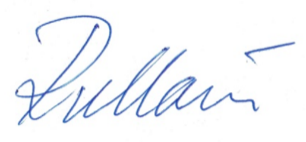 